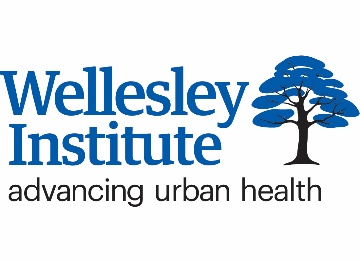 Volunteer Opportunity with Finance and Investment Committeeof the Board of DirectorsDeadline for applications: May 19, 2024Wellesley Institute works in research and policy to improve health and health equity in the Greater Toronto Area through action on the social determinants of health. Wellesley Institute is a registered non-profit charity. Vision: A healthier and more equitable Greater Toronto Area for all.Mission: Advance population health and reduce health inequities by driving change on the social determinants of health through applied research, effective policy solutions, knowledge mobilization and innovation.There is now an opportunity to join the volunteer Finance and Investment Committee (FIC) of the Board of Directors in October 2024. The mandate of the FIC is to provide oversight, direction and advice to the Board of Directors on all financial and investment matters of Wellesley Institute. We are seeking leaders or emerging leaders who are passionate about Wellesley Institute’s vision and mission and bring the following knowledge and expertise: Finance and accounting background, and/orInvestment knowledge and professional experience Candidates will ideally live in the Greater Toronto Area, as this is the focus area of Wellesley Institute.In keeping with our mission, we are committed to ensuring we reflect the diversity of the population we serve, and attracting a diversity of people to our committees.Interested candidates should email a copy of their CV, together with a one-page cover letter highlighting their relevant experience and reasons for interest in joining the Finance and Investment Committee, by May 19, 2024 to contact@wellesleyinstitute.com. Please complete and include the following demographic survey in the application.  Candidates may be interviewed as part of the selection process. Please advise if you require any accommodation to participate in an interview.Wellesley Institute has a COVID-19 Mandatory Vaccination Policy in place. All members of Wellesley Institute are required to take COVID-19 booster vaccinations promptly when they become eligible and only those who are willing to meet these criteria should apply for this position. Wellesley Institute will comply with the Ontario Human Rights Code requirements regarding exemption requests.Thank you for your support and interest in Wellesley Institute. Please feel free to share this notice with your networks.Demographic SurveyTo assist us in fulfilling our commitment to ensuring we reflect the diversity of the population we serve, please complete the following survey. We understand the answers to some of these questions may be fluid or change over time. If you prefer not to answer any or all of these questions, please indicate that rather than leaving them blank. Please describe your racial or ethnic group: ___________________________________________Please describe your gender: _________________________________________________________Please describe your sexual orientation: ______________________________________________Do you identify as a person with a disability? ___________________________________________